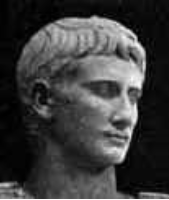 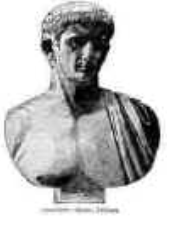 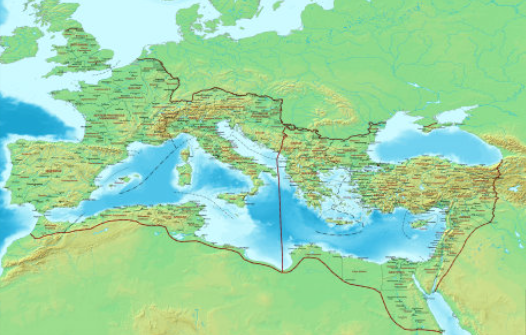 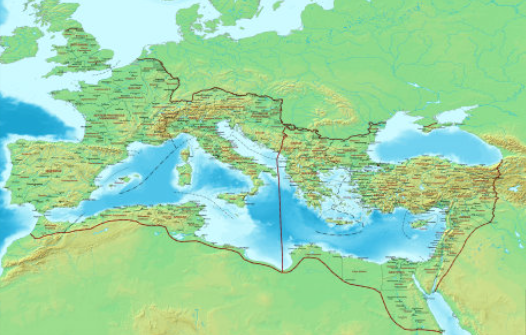 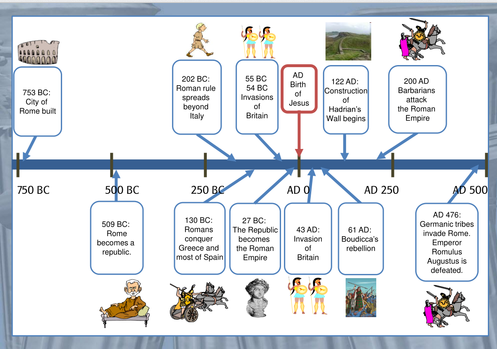 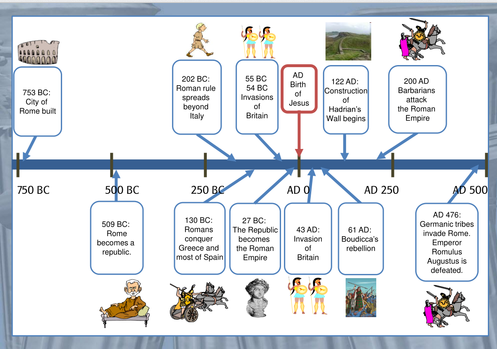 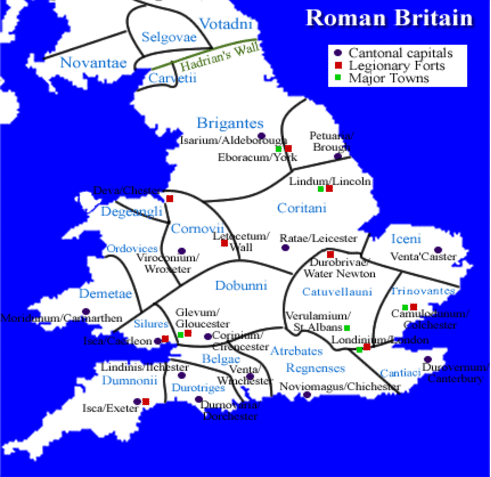 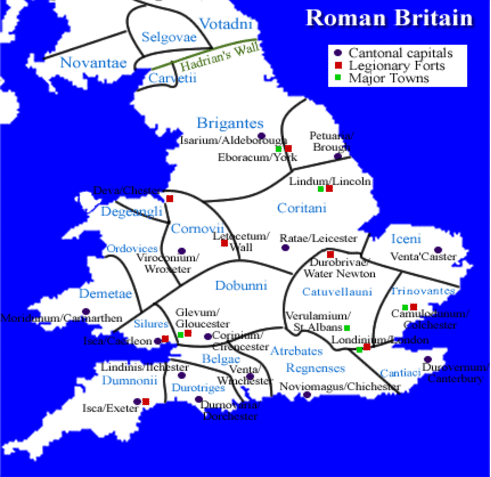 Unit: Changes in Britain Through time: The RomansYear 4    Strand:  Changes In Britain Through TimeHow ‘Roman’ is Britain now?Romans spoke Latin – which influenced many languages today – including French, Italian, Spanish and Portugese. The modern western alphabet derives from Roman times, and the calendar.Their culture of leading a people and joining together as one country.Christianity was brought to Britain during Roman rule.Many buildings and architecture – including roads and forts. Many towns and cities in Britain originate from Roman times.The Roman ArmiesAs the empire expanded, so did the army. The Romans needed a huge army to defeat the tribes living in Britain.To be in the army, you had to be male, and over 20. They travelled on foot and on horses. The armies were split into ‘legions’ and solidiers were known as legionaries. The soldiers came from all over the empire – including Italy, Spain, Africa and France.The army was well organised and trained. They often fought in lines and some soldiers had specific tasks they would fulfil – including catapults, archers and horsemen.Roman soldiers had a specific armour and supply pack that they would carry for miles each day.Roman Roads and Architecture in Britain today.There are many towns and cities in Britain that have Roman remains. This is how we know information about the Roman times and what life was like.Chester is a Roman city in the north of England:It is built around a Roman fort once called Deva.It has a huge military amphitheatreIt is thought that Chester may have been the main place that Britain was governed due to how large the fortress was.There are the ruins of baths and gravestones from the Roman times in Chester.Roman roads were complex and far – reaching and many are still used today.They used concrete to lay foundations and built main roads between cities.They built roads to easily transport goods and the army in a quick way.